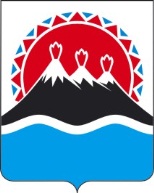 ПОСТАНОВЛЕНИЕПРАВИТЕЛЬСТВАКАМЧАТСКОГО КРАЯ            г. Петропавловск-КамчатскийВ соответствии со статьей 781 Бюджетного кодекса Российской Федерации, постановлением Правительства Российской Федерации от 07.05.2017 № 541 «Об общих требованиях к нормативным правовым актам, муниципальным правовым актам, регулирующим предоставление субсидий некоммерческим организациям, не являющимся государственными (муниципальными) учреждениями», Законом Камчатского края от 19.11.2018 № 272 «О краевом бюджете на 2019 год и на плановый период 2020 и 2021 годов»ПРАВИТЕЛЬСТВО ПОСТАНОВЛЯЕТ:1. Утвердить Порядок предоставления в 2019 году из краевого бюджета субсидий некоммерческим организациям в Камчатском крае согласно приложению к настоящему постановлению.2. Настоящее постановление вступает в силу через 10 дней после дня его официального опубликования.Губернатор Камчатского края                                                       В.И. Илюхин«Приложение к постановлениюПравительства Камчатского края от                №         -ППорядокпредоставления в 2019 году из краевого бюджета субсидий некоммерческим организациям1. Настоящий Порядок регулирует вопросы предоставления из краевого бюджета субсидий в соответствии с Законом Камчатского  края от 19.11.2018           № 272 «О краевом бюджете на 2019 год и на плановый период 2020 и 2021 годов» и  в рамках подпрограммы 5 «Повышение эффективности государственной поддержки социально ориентированных некоммерческих организаций» государственной программы Камчатского края «Социальная поддержка граждан в Камчатском крае», утвержденной постановлением Правительства Камчатского края от 29.11.2013 № 548-П, следующим некоммерческим организациям в Камчатском крае (далее – Организации): 1) Общественной региональной организации «Всекамчатский союз казаков»;2) Автономной некоммерческой организации «Центр семейной культуры «Благодать».2. Субсидии предоставляются:1) Организации, указанной в пункте 1 части 1 настоящего Порядка, в целях финансового обеспечения затрат, связанных с приобретением оргтехники, компьютерной техники, мебели, пошива обмундирования для казачат;2) Организации, указанной в пункте 2 части 1 настоящего Порядка, в целях финансового обеспечения затрат, связанных с проведением экскурсий для учащихся учебных заведений г. Петропавловска-Камчатского 2-ого избирательного округа в музейный комплекс «Вулканариум» и «Интересариум».3. Субсидии носят целевой характер и не могут быть израсходованы на цели, не предусмотренные настоящим Порядком.4. Субсидии предоставляются Агентством по внутренней политике Камчатского края (далее – Агентство) в соответствии со сводной бюджетной росписью краевого бюджета в пределах  лимитов бюджетных обязательств, доведенных Агентству в рамках подпрограммы 5 «Повышение эффективности государственной поддержки социально ориентированных некоммерческих организаций» государственной программы Камчатского края «Социальная поддержка граждан в Камчатском крае», утвержденной постановлением Правительства Камчатского края от 29.11.2013 № 548-П.5. Условиями предоставления субсидий Организациям являются:1) на первое число месяца, предшествующего месяцу, в котором планируется заключение соглашения о предоставлении субсидии (далее - Соглашение), Организации не должны находиться в процессе реорганизации, ликвидации, банкротства;2) отсутствие у Организаций неисполненных обязанностей по уплате налогов, сборов, страховых взносов, пеней, штрафов, процентов, подлежащих уплате в соответствии с законодательством РФ о налогах и сборах;3) отсутствие у Организаций просроченной задолженности по возврату в бюджет Камчатского края субсидий, бюджетных инвестиций, предоставленных в том числе в соответствии с иными правовыми актами, и иная просроченная задолженность перед бюджетом Камчатского края;4) соблюдение Организациями обязательства по софинансированию расходов, на финансовое обеспечение которых предоставляется субсидия.6. Для заключения Соглашения и получения субсидии Организация представляет в Агентство следующие документы:1) заявку на предоставление субсидии по форме, утвержденной Агентством;2) копии учредительных документов с одновременным предоставлением оригиналов для сверки и заверения;3) справку, подписанную руководителем соответствующей Организации, о соответствии Организации условиям, указанным в части 5 настоящего Порядка;7. Агентство в порядке межведомственного информационного взаимодействия запрашивает в отношении Организаций, представивших указанные в части 6 настоящего Порядка документы, сведения из Единого государственного реестра юридических лиц.8. Организации вправе представить в Агентство сведения, указанные в части 7 настоящего Порядка, по собственной инициативе.9. Агентство в течение 5 рабочих дней со дня получения документов, указанных в части 6 настоящего Порядка, принимает решение о предоставлении субсидии либо об отказе в ее предоставлении.10. Основаниями для отказа в предоставлении субсидии являются:1) несоответствие соответствующей Организации условиям предоставления субсидии, установленным частью 5 настоящего Порядка;2) несоответствие представленных соответствующей Организацией документов требованиям, установленным частью 6 настоящего Порядка;3) непредставление или представление не в полном объеме соответствующей Организацией документов, указанных в части 6 настоящего Порядка;4) наличие в представленных соответствующей Организацией документах недостоверных сведений.11. В случае принятия решения об отказе в предоставлении субсидии Агентство в течение 5 рабочих дней со дня принятия такого решения направляет Организации уведомление о принятом решении с обоснованием причин отказа.12. В случае принятия решения о предоставлении субсидии Агентство в течение 5 рабочих дней со дня принятия такого решения заключает с соответствующей Организацией Соглашение в соответствии с типовой формой, установленной Министерством финансов Камчатского края, и издает приказ о предоставлении Организации субсидии.13. При предоставлении субсидии обязательными условиями ее предоставления, включаемыми в Соглашение и в договоры (соглашения), заключенные в целях исполнения обязательств по Соглашению, является согласие соответствующей Организации и лиц, являющихся поставщиками (подрядчиками, исполнителями) по договорам (соглашениям), заключенным в целях исполнения обязательств по Соглашению, на осуществление Агентством и органами государственного финансового контроля проверок соблюдения ими условий, целей и порядка предоставления субсидий и запрет приобретения за счет полученных средств иностранной валюты.14. Субсидия предоставляется в размере, предусмотренном для соответствующей Организации Законом Камчатского края от 19.11.2018 № 272 «О краевом бюджете на 2019 год и на плановый период 2020 и 2021 годов».15. Агентство перечисляет субсидию на расчетный счет соответствующей Организации, открытый в банке или другой кредитной организации, реквизиты которого указаны в заявке на предоставление субсидии, в течение 30 календарных дней со дня издания приказа о предоставлении соответствующей Организации субсидии. 16. Организации представляют в Агентство в срок до 15 декабря текущего финансового года отчеты о достижении значений показателей результативности, установленных Соглашением, и отчеты об использовании субсидий в порядке и по формам, установленным Соглашением, с приложением документов, подтверждающих фактически произведенные затраты.17. Агентство и органы государственного финансового контроля осуществляют обязательную проверку соблюдения Организациями условий, целей и порядка предоставления субсидий.18. В случае нарушения Организациями условий, установленных настоящим Порядком и Соглашением, средства субсидии подлежат возврату в краевой бюджет на лицевой счет Агентства в полном объеме. 19. В случае, если в текущем финансовом году Организации не достигли значений показателей результативности предоставления субсидии, установленных Соглашением, средства субсидии подлежат возврату в краевой бюджет на лицевой счет Агентства из расчета 0,5 процента от размера предоставленной субсидии за каждое недостигнутое значение показателей результативности предоставления субсидии. Эффективность использования субсидии оценивается Агентством на основании представленных Организациями отчетов о достижении значений показателей результативности и отчетов об использовании субсидий.20. В случае, если средства субсидии не использованы Организациями в текущем финансовом году, остаток средств субсидии подлежит возврату в краевой бюджет на лицевой счет Агентства.21. Средства субсидии в случаях, предусмотренных частями 18 – 20 настоящего Порядка, подлежат возврату в краевой бюджет на лицевой счет Агентства в течение 15 календарных дней со дня получения уведомления Агентства.Письменное уведомление о возврате субсидии направляется Организациям Агентством в течение 5 календарных дней со дня выявления обстоятельств, указанных в частях 18 – 20 настоящего Порядка.» СОГЛАСОВАНОИсп.: Русанова Татьяна Анатольевнателефон:42-59-86Агентство по внутренней политике Камчатского краяПояснительная запискак проекту постановления Правительства Камчатского края  «Об утверждении Порядка предоставления в 2019 году из краевого бюджета субсидии некоммерческим организациям в Камчатском крае»Настоящий проект постановления Правительства Камчатского края разработан в уточнения отдельных положений Порядка предоставления в 2019 году из краевого бюджета субсидии некоммерческим организациям в Камчатском крае.Бюджетные ассигнования на реализацию проекта постановления Правительства Камчатского края предусмотрены для Агентства по внутренней политике Камчатского края в рамках подпрограммы 5 «Повышение эффективности государственной поддержки социально ориентированных некоммерческих организаций» государственной программы Камчатского края «Социальная поддержка граждан в Камчатском крае», утвержденной постановлением Правительства Камчатского края от 29.11.2013 № 548-П, для Общественной региональной организации «Всекамчатский союз казаков» в размере 200 000,00 рублей, для Автономной некоммерческой организации «Центр семейной культуры «Благодать» в размере 100 000,000 рублей.Для реализации настоящего проекта постановления Правительства Камчатского края выделения дополнительных денежных средств из краевого бюджета не потребуется.Проект постановления Правительства Камчатского края размещен 28.01.2019 года на официальном сайте исполнительных органов государственной власти Камчатского края в сети «Интернет» для проведения независимой антикоррупционной экспертизы в срок 05.02.2019. В соответствии с постановлением Правительства Камчатского края от 06.06.2013 № 233-П «Об утверждении Порядка проведения оценки регулирующего воздействия проектов нормативных правовых актов и нормативных правовых актов Камчатского края» настоящий проект постановления в оценке регулирующего воздействия не нуждается.№Об утверждении Порядка предоставления в 2019 году из краевого бюджета субсидий некоммерческим организациям в Камчатском краеПервый вице-губернаторКамчатского краяМинистр финансов Камчатского краяИ.Л. УнтиловаС.Л. ТечкоРуководитель Агентства по внутренней политике Камчатского края   И.В. ГуляевНачальник Главного правовогоуправления Губернатора иПравительства Камчатского края   С.Н. Гудин